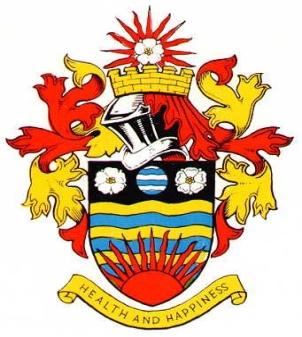 HORNSEA TOWN COUNCILMINUTES OF THE PROCEEDINGS OF THE PARKS AND CEMETERIESAND PLANNING COMMITTEESHELD ON MONDAY 7th FEBRUARY 2022   PRESENTCouncillors:		T Bunch, , K Nicholson, A Eastwood, Mrs C Morgan-Muir, A Robinson, Mrs J Robinson, J Greensmith, L Embleton and B Y Jefferson1.	Apologies		Cllr J Kemp, N Dixon, J Whittle, and E Whitworth	In attendance:  J Richardson – TOWN CLERK2.	i)	Declaration of Interests: To record declarations of interest by any member of the council in respect of the agenda items listed below.  Members declaring interests should identify the agenda item and type of interest being declared in accordance with The Localism Act 2011, the Relevant Authorities (Disclosable Pecuniary Interests) Regulations 2012ii)	To note dispensations given to any member of the council in respect of the agenda items listed below	There were no dispensations to note3.	Town Clerk’s Update	i)	The Town Clerk informed members of an upcoming retirement4.	Hornsea Carnival 		i)	use of Hall Garth Park for CarnivalWeekend (20th /25th July 2022) - duration	 - it was RESOLVED that this request be supportedii)	To consider a request for stall holder(s) to camp during carnival – it was RESOLVED that this request not be supportediii)	to consider requests to utilise Hall Garth Park for Carnival 2023 and 2024 – it was RESOLVED that this request be supported5.	Cinema Street Car Park – parking enforcementThe Town Clerk gave details of recent vehicle parking problems in the Cinema Street car park and a proposal to install ANPR.  Following considerable discussion it was RESOLVED that 	i)	barriers be used to secure parking for the mobile banking branch	ii)	ANPR not be installed at this timeAGENDA FOR THE PLANNING COMMITTEE(A)* 21/04160	Erection of 66 dwellings and associated infrastructure, access, open space and landscaping at Land South Of Golden Imp Holiday Park, Cliff Road, Hornsea – following considerable discussion it was RESOLVED that this application not be supported due to:-	i)	Overdevelopment of the siteii)	existing road system on approach to the site and in the wider town centre area is inadequate, any additional vehicular activity  will add to congestion in an already sensitive area.  East Riding Local Plan Update 2020 – 2039 - Draft Strategy Document Update (May 2021) Policy EC4: Enhancing sustainable transport states that development proposals should “bring forward other necessary transport infrastructure to accommodate expected movement to and from the development”iii)	lack of existing amenities and infrastructure – no on street banking facilities, deficient health services in proportion to existing population, insufficient capacity in schoolsHornsea Town Council feels strongly about this application and asks that, if the officer is recommending a different decision, it should bereferred to the planning committee for consideration* 21/02970	Change of use and alterations of disused garage/outbuilding and partial retail unit to form a dwelling, including the installation of 6 roof lights; new access door, replacement windows and doors to existing shop fronts and residential flats, erection of 2.4m high fence to the eastern boundary and 1.8m high timber fence and gates to north (Amended plans) at 46 Cliff Road, Hornsea – RESOLVED support21/04438	Erection of 206 dwellings and associated car parking, garages, landscaping, open space, pedestrian circulation and links, pumping station, infrastructure works and access from, and widening of Hornsea Burton Road at Land East of Hornsea Burton Primary School, Hornsea Burton Road, Hornsea – following considerable discussion it was RESOLVED that this application not be supported due to:-gross overdevelopment of the siteii)	lack of appropriate/affordable housing for older people/small families which appears to contravene Policy H1 of the East Riding Local Plan and recommendations in the Strategic Housing Market Assessment 2019 in that a)	there are  no one bedroom properties proposed for this site which is lower than the SHMA recommends b)	40-45% of new dwellings should be two bedrooms, on this proposed development 22% are two bedrooms which is lower than the SHMA recommendsc)	35-40% of new dwellings should be three bedrooms, on this proposed development 63% are three bedrooms which is higher than the SHMA recommendsd)	There is only provision of four bungalows within the proposed development, this represents a very small proportion of the overall development (2%).surface water run-off from this site will increase the flood risk to adjacent highway and propertyexisting road system on approach to the site and in the wider town centre area is inadequate, any additional vehicular activity  will add to congestion in an already sensitive area - School – the NPPF (July 2021) states that “Development should be prevented or refused on highways grounds if there would be an unacceptable impact on highway safety, or the residual cumulative impacts on the road network would be severe”.  East Riding Local Plan Update 2020 – 2039 - Draft Strategy Document Update (May 2021) Policy EC4: Enhancing sustainable transport states that development proposals  should “bring forward other necessary transport infrastructure to accommodate expected movement to and from the development”lack of existing amenities and infrastructure – no on street banking facilities, deficient health services in proportion to existing population, insufficient capacity in schoolsThe proposed development prejudices highway safety – the access/egress to this site is immediately adjacent to the vehicular and pedestrian access/egress to Hornsea Burton Primary SchoolHornsea Town Council feels strongly about this application and asks that, if the officer is recommending a different decision, it should be referred to the planning committee for consideration22/00069	Erection of two storey extension to rear at 171 Ashcourt Drive, Hornsea – RESOLVED support22/00175	Crown thin 1 no. sycamore (T1) by 15% due to the tree causing heavy shade at Glenfinnan, Springbank Avenue, Hornsea – RESOLVED support the Tree Officer’s decision ‘Decisions taken by the Planning Authority for noting’(B)21/04530	Fell 1 no. Eucalyptus tree in rear garden as it is outgrowing its position.  Crown reduce height of small birch trees in front garden by 2 metres at 7 High Bow, Hornsea21/04617	Crown reduce 1 no. Apple tree by 2.5 metres for safety reasons as it is overhanging the public foot path near to primary school at Marine House, 102 Newbegin, Hornsea21/03026	erection of a dwelling (Replacement house type to plot 2 of planning permission 20/01606/PLF) at Land South of 3 Rise Terrace, , HornseaIt was RESOLVED that the above items be deferred to the next meeting pendingconfirmation of decisionsMinute NumberCouncillors NamePecuniaryNon-PecuniaryReason21/04438Item 4C Morgan MuirJ GreensmithHornsea Burton Primary School Chair of GovenorsHornsea Carnival committee memberAll Planning ItemsB Y JeffersonMember of Eastern Area Planning cttee